EABs – Benefits and features matrix When discussing joining an EAB with a potential new member, particularly if you are new to it, you might find it helpful to use a matrix like this as an aide memoir during discussion. We would not necessarily recommend sending this as a dry document to a potential EAB member.  What's in it for the company/organisation?What's in it for the individual?Recruitment and access to talent (Lots of grads in different subject areas - agency recruitment is about £5,000 per person. Working with us directly would provide quite large cost savings)Student consultancyApprenticeships/spending their Apprenticeship levySheffield Innovation Programme - funded CPD / consultancy for companies in the Sheffield City Region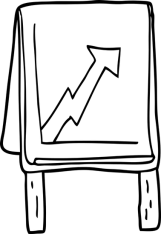 Internship and placement schemes Corporate Social ResponsibilityAdding credibility to their brand, press, PR opportunitiesAccess to a business network with peers Access to innovation and the latest thinking, theory or facilities Opportunities, initiatives or events offered only or first to EAB members – competitive advantage over competitors Opportunity to influence, shape and contribute to curriculum to develop the skills and knowledge you need now, and in the future Increasing profile/status e.g. Executive in ResidenceNetworking with fellow members / wider business relationships and network 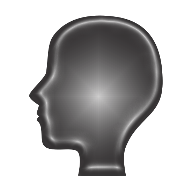 Interesting projectsCoaching and mentoring of students / staffOpportunity to influence the curriculumAccess to the library/other resources in SHU for freePersonal developmentGiving something back - Corporate Social ResponsibilityGuest speaking opportunities What do we want from members?What are we ‘selling’?Participation from people who are honestUpdate from the industry Provide advice and guidance on the shape of the Department’s Education and Research agenda, and its fit for the future of workAdvise on and facilitate the Department’s engagement with the broader business and social community Contribute to the Department’s international strategy Enhance the School’s and Department’s brand, reputation and position in the marketplace Identify and, in some circumstances, facilitate discussion with potential research partners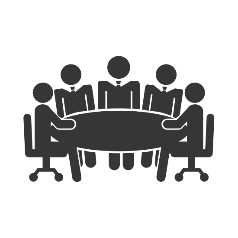 Provide, promote and actively support internship/student project opportunitiesAdvocate for the Department Tenure - 3 years with possibility of renewalParticipate in projects (where appropriate)Mentoring (students and / or staff)Apprenticeships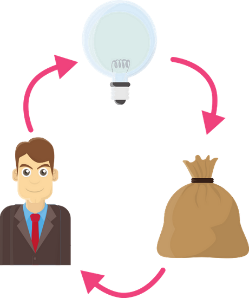 CPD - bespoke trainingCPD - standard 'off the shelf' trainingMBAStudent consultancyStaff consultancyKnowledge Transfer PartnershipsUndergraduate and post graduate coursesAccess to SHU space for training / seminars etc.Central location for both Sheffield and the UK